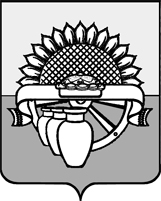                                          ПОСТАНОВЛЕНИЕАДМИНИСТРАЦИИ ЦЕНТРАЛЬНОГО СЕЛЬСКОГО ПОСЕЛЕНИЯ БЕЛОГЛИНСКОГО РАЙОНАот 03.10.2014							                        № 138   пос. Центральный О внесении изменений в постановление администрации Центрального сельского поселения Белоглинского района от 25 августа 2014 года №121 «Об утверждении Административного регламента по предоставлению муниципальной услуги «Выдача порубочного билета  на территории Центрального сельского  поселения Белоглинского района»»В соответствии с Федеральным законом от 6 октября 2003 года  № 131-ФЗ «Об общих принципах организации местного самоуправления в Российской Федерации», законом Краснодарского края «Об охране зеленых насаждений в Краснодарском крае» № 2695-КЗ от 23 апреля 2013 года, Уставом Центрального сельского поселения Белоглинского района постановляю: 1. В постановление администрации Центрального сельского поселения Белоглинского района от 25 августа 2014 года №121 «Об утверждении Административного регламента по предоставлению муниципальной услуги «Выдача порубочного билета  на территории Центрального сельского  поселения Белоглинского района»» внести следующие изменения:	1.1. Пункт 2.1. раздела 2 Регламента дополнить подпунктом 5 следующего содержания: «5) документы, подтверждающие необходимость производства работ, требующие вырубки (уничтожения) зеленых насаждений на определенном земельном участке;»1.2. Абзац первый пункта 3.1.4. раздела 3 Регламента изложить в следующем содержании: «Основанием для начала административной процедуры является получение специалистом ответственного за предоставление  Муниципальной услуги, заявления  о выдаче порубочного билета и прилагаемых к нему документов. Специалист ответственный за предоставление муниципальной услуги в течение десяти рабочих дней со дня подачи заявления запрашивает (в случае необходимости) дополнительные документы в рамках межведомственного информационного взаимодействия и производит расчет размера платы»1.3. Абзац первый пункта 3.2.4. раздела 3 Регламента изложить в следующем содержании: «Основанием для начала административной процедуры является получение специалистом ответственного за предоставление  Муниципальной услуги, заявления  о выдаче порубочного билета и прилагаемых к нему документов. Специалист ответственный за предоставление муниципальной услуги в течение десяти рабочих дней со дня подачи заявления запрашивает (в случае необходимости) дополнительные документы в рамках межведомственного информационного взаимодействия и производит расчет размера платы»	2. Главному специалисту администрации Центрального сельского поселения Белоглинского района (Гузенко) обнародовать постановление, специалисту 1 категории (Жданкина) постановление разместить на официальном сайте Центрального сельского поселения Белоглинского района(centr13.ru).3. Контроль за выполнением постановления оставлю за собой.4. Постановление вступает в силу со дня обнародования.Глава Центрального сельского поселения Белоглинского района				                                 Е.Н.Михалев